                                                                                                              Приложение 1к МП «Развитие образования Пошехонского                                                                                                        муниципального района».Ведомственная целевая программа«РАЗВИТИЕ образования ПОШЕХОНСКОГОмуниципального района»на 2017 год И ПЛАНОВЫЙ ПЕРИОД 2018-2019 годовПАСПОРТ ВЦП  I.Описание  текущей ситуации и обоснование необходимости реализации ВЦПАдминистрация Пошехонского муниципального района, в том числе МКУ Управление образования- отраслевой (функциональный) орган Администрации Пошехонского муниципального района Ярославской области, обладающий правами юридического лица,  осуществляющий на территории района полномочия Администрации Пошехонского муниципального района  по управлению в сфере образования,  в соответствии с действующим законодательством Российской Федерации реализуют следующие полномочия в соответствии с Федеральным Законом № 273 от 29.12.2012г. «Об образовании в Российской Федерации»:-организация предоставления общедоступного и бесплатного дошкольного, начального общего, основного общего, среднего общего образования по основным общеобразовательным программам в муниципальных образовательных организациях (за исключением полномочий по финансовому обеспечению реализации основных общеобразовательных программ в соответствии с федеральными государственными образовательными стандартами);-организация предоставления дополнительного образования детей в муниципальных образовательных организациях (за исключением дополнительного образования детей, финансовое обеспечение которого осуществляется органами государственной власти субъекта Российской Федерации);-создание условий для осуществления присмотра и ухода за детьми, содержания детей в муниципальных образовательных организациях;- создание, реорганизация, ликвидация муниципальных образовательных организаций (за исключением создания органами местного самоуправления муниципальных районов муниципальных образовательных организаций высшего образования), осуществление функций и полномочий учредителей муниципальных образовательных организаций;-обеспечение содержания зданий и сооружений муниципальных образовательных организаций, обустройство прилегающих к ним территорий;-учет детей, подлежащих обучению по образовательным программам дошкольного, начального общего, основного общего и среднего общего образования, закрепление муниципальных образовательных организаций за конкретными территориями муниципального района, городского округа.Отдельные полномочия МКУ Управления образования, в том числе предоставление мер социальной поддержки отдельным категориям обучающихся, регулируются законами Ярославской области:- от 9 ноября 2007 г. N 70-з "Об организации и осуществлении деятельности по опеке и попечительству";- от 24 ноября 2008 г. N 56-з "О наделении органов местного самоуправления отдельными государственными полномочиями Российской Федерации";- от 19 декабря 2008 г. N 65-з "Социальный кодекс Ярославской области";- от 16 декабря 2009 г. N 70-з "О наделении органов местного самоуправления государственными полномочиями Ярославской области".Система образования Пошехонского муниципального района включает в себя 23 организации, реализующие образовательные программы различного уровня и направленности, предоставляющие муниципальные услуги в сфере образования. Все образовательные организации имеют лицензии на осуществление образовательной деятельности. Образовательные организации осуществляют образовательную деятельность по образовательным программам, имеющим государственную аккредитацию, выдают лицам, успешно прошедшим государственную итоговую аттестацию, документы об образовании установленного образца.Вместе с тем, материальные, информационные и кадровые ресурсы муниципальной системы образования требуют постоянного обновления и совершенствования, а также финансовых вложений.Обоснование потребности в ресурсах, необходимых для реализации ВЦП, представлено в приложении 1 к ВЦП.II. Цель ВЦП    Цель ВЦП -  организация предоставления муниципальных услуг и выполнения работ муниципальными образовательными организациями и     муниципальными учреждениями сферы образования.:Целевые показатели ВЦП:III. Механизм реализации ВЦПИсполнителем ВЦП является МКУ Управление образования. Значительную часть мероприятий ВЦП планируется реализовывать в установленном порядке совместно с муниципальными организациями Пошехонского муниципального района, осуществляющими образовательную деятельность. Денежные средства, выделяются образовательным организациям, осуществляющим образовательную деятельность, из бюджета Пошехонского муниципального района в пределах кассового плана  на текущий финансовый год.  Для организации предоставления муниципальных образовательных услуг и выполнения необходимых работ денежные средства на основании соглашений перечисляются МКУ Управлением образования на лицевые счета муниципальных организаций Пошехонского муниципального района, осуществляющих образовательную деятельность, в виде субсидий на исполнение муниципального задания и (или) субсидий на иные цели. Реализация отдельных мероприятий ВЦП, связанных с материально-техническим оснащением, проведением массовых мероприятий, осуществляется на основе муниципальных контрактов на поставку товаров, выполнение работ, оказание услуг для муниципальных нужд в соответствии с Федеральным законом от 5 апреля 2013 года N 44-ФЗ "О контрактной системе в сфере закупок товаров, работ, услуг для обеспечения государственных и муниципальных нужд".Поддержка деятельности муниципальных организаций Пошехонского муниципального района, осуществляющих образовательную деятельность, будет осуществляться через проведение районных конкурсов, фестивалей, конференций и других значимых для системы образования мероприятий и дополнительное финансирование на проведение этих мероприятий.МКУ Управление образования несет ответственность за своевременность и точность выполнения мероприятий ВЦП, рациональное использование выделенных бюджетных средств.Проверка целевого использования средств областного и районного  бюджетов, выделенных на реализацию ВЦП, осуществляется в соответствии с действующим законодательством.Мероприятия ВЦП конкретизируются в годовых планах работы МКУ Управления образования. Контроль  за реализацией ВЦП осуществляет куратор ВЦП.Координацию и контроль деятельности отделов и специалистов МКУ Управления образования по реализации ВЦП осуществляет начальник МКУ Управления образования. Контроль  за достижением целевых показателей возлагается на начальников отделов МКУ Управления образования в соответствии с должностными обязанностями.За формирование отчетов о реализации ВЦП несет ответственность отдел специалистов по вопросам бухгалтерского учета, отчетности,  планирования и  хозяйственного обслуживания образовательных учреждений МКУ Управления образования.Промежуточные итоги реализации ВЦП подводятся ежеквартально на оперативных совещаниях при начальнике МКУ Управления образования.ВЦП и отчеты о ее реализации размещаются на странице МКУ Управления образования на официальном портале Администрации Пошехонского муниципального района в информационно-телекоммуникационной сети "Интернет".                                      IV. Задачи, мероприятия, результаты ВЦППриложение 1 к ВЦП «Развитие образования Пошехонскогомуниципального района» на2017 год  и плановый период 2018-2019 годовОбоснование
потребности в ресурсах, необходимых для реализации ВЦП   В рамках реализации мероприятий ведомственной целевой программы  на 2017 год и на плановый период 2018 и 2019 годов (далее - ВЦП) значительная часть средств  поступает  из областного бюджета  и направляется на исполнение государственных обязательств по предоставлению образовательных услуг, оказываемых организациями Пошехонского муниципального района, осуществляющими образовательную деятельность.  Средства областного бюджета направляются в муниципальные образования в виде целевых субвенций в соответствии с Законом Ярославской области от 16 декабря 2009 г. N 70-з "О наделении органов местного самоуправления государственными полномочиями Ярославской области":- на организацию образовательного процесса в образовательных организациях, в результате обучающимся и воспитанникам будут предоставлены услуги дошкольного и общего образования в муниципальных общеобразовательных организациях, в том числе обеспечено обучение и социализация лиц с ограниченными возможностями здоровья, а также предоставление услуг по дошкольному образованию детей-инвалидов в муниципальных дошкольных образовательных организациях в соответствии с Законом Ярославской области от 23 декабря 2013 г. N74-з "О нормативах бюджетного финансирования образовательных организаций", постановлениями Правительства области от 26.12.2013 N 1741-п "О Порядке предоставления и расходования субвенции на организацию образовательного процесса в общеобразовательных организациях и признании утратившими силу и частично утратившими силу отдельных постановлений Правительства области", от 22.01.2014 N 30-п "О Методических рекомендациях по расчету нормативов бюджетного финансирования на реализацию общеобразовательных программ в общеобразовательных организациях";- на организацию образовательного процесса в дошкольных образовательных организациях в соответствии с Законом Ярославской области от 23 декабря 2013 г. N 74-з "О нормативах бюджетного финансирования образовательных организаций", постановлениями Правительства области от 26.12.2013 N 1739-п "О Порядке предоставления и расходования субвенции на организацию образовательного процесса в дошкольных образовательных организациях", от 23.01.2014 N 37-п "Об утверждении Методических рекомендаций по расчету нормативов бюджетного финансирования предоставления услуг по дошкольному образованию детей и признании утратившими силу отдельных постановлений Администрации области и утратившими силу и частично утратившими силу отдельных постановлений Правительства области";- на оказание государственной поддержки опеки, попечительства, оказание поддержки приемных семей (расходы предусмотрены на выплату пособий на содержание детей в семьях опекунов и приемных семьях, а также предоставление социальных гарантий детям-сиротам и детям, оставшихся без попечения родителей, в соответствии с постановлением Правительства области от 22.09.2010 N 721-п "Об утверждении порядков предоставления и расходования субвенций местным бюджетам и признании утратившими силу и частично утратившими силу отдельных нормативных правовых актов Ярославской области");- на выплаты медицинским работникам, осуществляющим медицинское обслуживание обучающихся и воспитанников муниципальных образовательных организаций Ярославской области, в соответствии с постановлением Администрации области от 17.04.2007 N 135 "О дополнительных мерах социальной поддержки медицинских работников, осуществляющих медицинское обслуживание обучающихся и воспитанников муниципальных и государственных образовательных организаций Ярославской области";- на выплату компенсации расходов на присмотр и уход за детьми, осваивающими образовательные программы дошкольного образования, в соответствии с постановлением Правительства области от 14.10.2010 N 777-п "О Порядке предоставления и расходования субвенции на компенсацию расходов за присмотр и уход за детьми, осваивающими образовательные программы дошкольного образования в организациях, осуществляющих образовательную деятельность и признании утратившими силу и частично утратившими силу отдельных нормативных правовых актов Ярославской области";- на организацию питания обучающихся образовательных организаций, обучающиеся из малоимущих семей, дети-инвалиды, дети, состоящие на учете в противотуберкулезном диспансере, и дети, находящиеся под опекой (попечительством), опекуны (попечители) которых не получают ежемесячную выплату на содержание ребенка, находящегося под опекой (попечительством), дети из многодетных семей (за исключением детей из многодетных семей, имеющих статус малоимущих), будут обеспечены одноразовым питанием на бесплатной основе, двухразовым питанием будут обеспечены дети с ограниченными возможностями здоровья, обучающиеся по основным общеобразовательным программам начального общего, основного общего, среднего общего образования, а также дети из многодетных семей, имеющих статус малоимущих, одноразовым питанием за частичную плату в дни учебных занятий будут обеспечены дети, обучающиеся по программам начального общего образования в соответствии с постановлением Администрации области от 25.09.2006 N 211-а "О Порядке предоставления и расходования субвенции на организацию питания обучающихся образовательных организаций".     МКУ Управление образования направляет субсидии на выполнение муниципального задания в организации, осуществляющие образовательную деятельность,  в соответствии с  приказом  МКУ Управления образования  от 09.01.2017 №39 « о Порядке формирования муниципального задания на оказание муниципальных услуг (выполнения работ) в отношении муниципальных бюджетных образовательных учреждений Пошехонского муниципального района и финансового обеспечения выполнения муниципального задания.В рамках ВЦП реализуются следующие мероприятия:- организация предоставления дошкольного образования в муниципальных образовательных организациях;- организация предоставления общего образования в муниципальных образовательных организациях;- организация предоставления дополнительного образования  детей в муниципальных образовательных организациях;- организация предоставления психолого-педагогической, медицинской и социальной помощи обучающимся, испытывающим трудности в освоении основных общеобразовательных программ, своем развитии и социальной адаптации;-обеспечение государственных гарантий по социальной поддержке отдельных категорий граждан;- методическое и информационное обеспечение ВЦП, проведение общественно значимых мероприятий.Определение объема средств районного бюджета на выполнение организациями Пошехонского муниципального района, осуществляющими образовательную деятельность, указанных мероприятий осуществляется в соответствии с приказами МКУ Управления образования от 09.01.2017 №39 « О порядке формирования муниципального задания на оказание муниципальных услуг (выполнения работ) в отношении муниципальных бюджетных образовательных учреждений Пошехонского муниципального района и финансового обеспечения выполнения муниципального задания.»,  Порядок определяет расчет и механизм расчета прямых и косвенных затрат организаций.                                                                                                   Приложение 2 к ВЦП «Развитие                                                                                                    образования Пошехонскогомуниципального района»  на2017 год и плановый период 2018-2019 годовМетодикаоценки эффективности и результативности реализации ведомственной целевой программы1. Данная Методика применяется для оценки результативности и эффективности реализации ведомственной целевой программы (далее – ВЦП). 2. В данной Методике используются понятия плановых и фактических значений (показателей целей и мероприятий), которые следует трактовать следующим образом:плановые значения – это значения, предусмотренные ВЦП с учетом последних утвержденных изменений ВЦП на момент отчета;фактические значения – это значения, представляемые ответственным исполнителем ВЦП, как фактически достигнутые исполнителями ВЦП в ходе ее реализации.3. Результативность исполнения ВЦП– степень достижения запланированных результатов по задачам ВЦП за отчетный период. Алгоритм расчёта индекса результативности исполнения ВЦП (Rисп): - определяется индекс результативности исполнения каждой задачи (Rз) по формуле:,   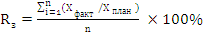 где:Х факт –фактическое значение результата задачи на отчетный период;Х план –плановое значениерезультата задачи на отчетный период;n – количество результатов задачи, запланированных на отчетный период;- индекс результативности исполнения ВЦП определяется по формуле:, 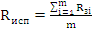 где:Rзi– показатель результативности исполнения задач; – количество задач, реализуемых в отчётном периоде.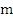 Критерии оценки результативности исполнения ВЦП:4. Эффективность исполнения ВЦП – это отношение степени достижения запланированных результатов по задачам ВЦП к степени освоения средств бюджетов всех уровней на реализацию этих задач. Индекс эффективности исполнения ВЦП (Еисп) определяется по формуле: ,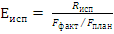 где:Fфакт– фактическое значение финансовых средств бюджетов всех уровней на создание результатов на отчётный период;Fплан– плановое значение финансовых средств бюджетов всех уровней на создание результатов на отчётный период.Критерии оценки эффективности исполнения ВЦП:5. Результативность исполнения ВЦП и эффективность исполнения программы, состоящей из подпрограмм (при условии равной значимости),  вычисляется в указанном порядке как среднеарифметическое, взятое по всем подпрограммам ВЦП.Если значимость подпрограмм неравна, то результативность исполнения ВЦП и эффективность исполнения ВЦП (Rисп/Еисп) определяются соответственно по формуле: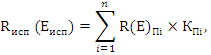 где:R(Е)Пi – соответствующие индексы подпрограмм;            KПi– весовой коэффициент i-й подпрограммы;n – количество подпрограмм.Значение весового коэффициента выражается числом в интервале от нуля до единицы.  Сумма значений весовых коэффициентов должна быть равна единице.Критерии оценки результативности исполнения ВЦП:Показатель эффективности исполнения ВЦП (Еисп) определяется по формуле: ,где:Fфакт - фактическое значение финансовых средств бюджетов всех уровней на создание результатов за отчётный период;Fплан - плановое значение финансовых средств бюджетов всех уровней на создание результатов за отчётный период.Критерии оценки эффективности исполнения ВЦП:                                                                                                                                                            Приложение 3 к ВЦП «Развитие  образования                                                                                                                                                                                                                                                                               Пошехонского муниципального района»                                                                                                                                                              на 2017  год  и                                                                                                                                                               плановый период  2018-2019 годов                                                                                                                   Отчето реализации ВЦП                                                                                                          за 20____  - 20____ годынаименование ВЦП)Информация о финансировании  ВЦП,  входящих в состав МП* Графа указывается, если данный источник предусмотрен /ВЦП/.                 Подпись ответственного исполнителя ВЦП/___________________________Приложение 4 к ВЦП «Развитие образования Пошехонского муниципального района» на 2017 год и плановый период  2018-2019 годов                                                                                Информация о выполнении целевых показателей ВЦППодпись ответственного исполнителя МП___________________________Срок действия ВЦПСрок действия ВЦП2017-2019 годы2017-2019 годы2017-2019 годы2017-2019 годы2017-2019 годы2017-2019 годыКуратор ВЦПКуратор ВЦПЗаместитель Главы Администрации Пошехонского муниципального района по социальным вопросам  Попова Наталия АлександровнаТелефон: (48546) 2-13-84Заместитель Главы Администрации Пошехонского муниципального района по социальным вопросам  Попова Наталия АлександровнаТелефон: (48546) 2-13-84Заместитель Главы Администрации Пошехонского муниципального района по социальным вопросам  Попова Наталия АлександровнаТелефон: (48546) 2-13-84Заместитель Главы Администрации Пошехонского муниципального района по социальным вопросам  Попова Наталия АлександровнаТелефон: (48546) 2-13-84Заместитель Главы Администрации Пошехонского муниципального района по социальным вопросам  Попова Наталия АлександровнаТелефон: (48546) 2-13-84Заместитель Главы Администрации Пошехонского муниципального района по социальным вопросам  Попова Наталия АлександровнаТелефон: (48546) 2-13-84Ответственный исполнитель ВЦПОтветственный исполнитель ВЦПМуниципальное казенное учреждение Управление образования Администрации Пошехонского муниципального районаМуниципальное казенное учреждение Управление образования Администрации Пошехонского муниципального районаМуниципальное казенное учреждение Управление образования Администрации Пошехонского муниципального районаМуниципальное казенное учреждение Управление образования Администрации Пошехонского муниципального районаСидельникова Марина Юрьевна начальник МКУ Управления образованияТелефон: (48546) 2-40-28.Сидельникова Марина Юрьевна начальник МКУ Управления образованияТелефон: (48546) 2-40-28.Исполнители ВЦПИсполнители ВЦПОрганизации Пошехонского муниципального района, осуществляющие образовательную деятельностьОрганизации Пошехонского муниципального района, осуществляющие образовательную деятельностьОрганизации Пошехонского муниципального района, осуществляющие образовательную деятельностьОрганизации Пошехонского муниципального района, осуществляющие образовательную деятельностьРуководители организаций Пошехонского муниципального района, осуществляющих образовательную деятельностьРуководители организаций Пошехонского муниципального района, осуществляющих образовательную деятельностьЭлектронный адрес размещения информации о ВЦП в информационно-телекоммуникационнойсети «Интернет»Электронный адрес размещения информации о ВЦП в информационно-телекоммуникационнойсети «Интернет»http://posh.yarregion.ru/regulatory/municipal-programs/http://posh.yarregion.ru/regulatory/municipal-programs/http://posh.yarregion.ru/regulatory/municipal-programs/http://posh.yarregion.ru/regulatory/municipal-programs/http://posh.yarregion.ru/regulatory/municipal-programs/http://posh.yarregion.ru/regulatory/municipal-programs/                                                   Общая потребность в ресурсах                                                   Общая потребность в ресурсах                                                   Общая потребность в ресурсах                                                   Общая потребность в ресурсах                                                   Общая потребность в ресурсах                                                   Общая потребность в ресурсах                                                   Общая потребность в ресурсах                                                   Общая потребность в ресурсахвсеговсего2017201820192019Источники финансирования:федеральные средства11770141177014392338392338392338392338областные средства492240051492240051164080017164080171640801716408017местные средства17687744017687744083738120688590802428024024280240внебюджетные источникиИтого по ВЦП670294505670294505248210475233331435188752595188752595N
п/пНаименование показателя целиЕдиница измеренияотчетный годтекущий год1-й год плановый2-й год плановыйN
п/пНаименование показателя целиЕдиница измерения201620172018201912345      6     711Доступность дошкольного образования (отношение численности детей 3 - 7 лет, получающих дошкольное образование в текущем году, к сумме численности детей в возрасте от 3 до 7 лет, получающих дошкольное образование в текущем году, и численности детей, находящихся в очереди на получение в текущем году дошкольного образования)%10010010010012Отношение среднего балла по математике в районе  к среднему баллу по областиед.0,960,970,970,9713Отношение среднего балла по русскому языку в районе к среднему баллу по областиед.0,960,970,970,9714Доля выпускников государственных (муниципальных) общеобразовательных учреждений, не получивших аттестат о среднем общем образовании%00005Доля граждан, получивших услуги по реализации основных общеобразовательных программ дошкольного образования, от общей численности граждан, заявивших свои права на получение этих услуг%7475751006.Доля граждан, получивших услуги по реализации основных общеобразовательных программ начального, основного и среднего (полного) общего образования, от общей численности граждан, заявивших свои права на получение этих услуг%1001001001007.Доля муниципальных образовательных организаций, имеющих свидетельство о государственной аккредитации, от общей численности образовательных организаций, подлежащих государственной аккредитации%1001001001008Общее количество школьных автобусов, используемых для доставки сельских школьников к месту учебыед.141414149Доля образовательных организаций, подключенных к сети "Интернет"%100100100100№ п/пНаименование целей, задач, 
целевого показателя, мероприятияИсточник финансированияЕдиница измерения№ п/пНаименование целей, задач, 
целевого показателя, мероприятияИсточник финансированияЕдиница измеренияотчетный годотчетный годтекущий финансовый годтекущий финансовый годтекущий финансовый год1-й год планового периода1-й год планового периода1-й год планового периода1-й год планового периода2-й год планового периода№ п/пНаименование целей, задач, 
целевого показателя, мероприятияИсточник финансированияЕдиница измерения2016 г.2016 г.20172017201720182018201820182019123455666     7     7     7     7         8Задача 1. Обеспечение деятельности подведомственных учреждений дошкольного образования.Задача 1. Обеспечение деятельности подведомственных учреждений дошкольного образования.Задача 1. Обеспечение деятельности подведомственных учреждений дошкольного образования.Задача 1. Обеспечение деятельности подведомственных учреждений дошкольного образования.Задача 1. Обеспечение деятельности подведомственных учреждений дошкольного образования.Задача 1. Обеспечение деятельности подведомственных учреждений дошкольного образования.Задача 1. Обеспечение деятельности подведомственных учреждений дошкольного образования.Задача 1. Обеспечение деятельности подведомственных учреждений дошкольного образования.Задача 1. Обеспечение деятельности подведомственных учреждений дошкольного образования.Задача 1. Обеспечение деятельности подведомственных учреждений дошкольного образования.Задача 1. Обеспечение деятельности подведомственных учреждений дошкольного образования.Задача 1. Обеспечение деятельности подведомственных учреждений дошкольного образования.Задача 1. Обеспечение деятельности подведомственных учреждений дошкольного образования.1.1Целевые показатели:1.1.1.Численность воспитанников, которым предоставлена услуга по реализации основных образовательных программ дошкольного образования в муниципальных образовательных организациях чел.508508534534534      618      618      618      618  6181.1.2.Из них - численность детей-инвалидов, которым предоставлены услуги по реализации основных общеобразовательных программ дошкольного образования в муниципальных  образовательных организацияхчел.44444      4      4      4      4      41.1.3.Численность родителей (законных представителей), получающих компенсацию части родительской платы за содержание ребёнка в дошкольной образовательной организациичел.450450453453453    520    520    520    520   5201.2.Мероприятия:1.2.1Содержание муниципальных дошкольных образовательных организаций и предоставление социальных гарантий их воспитанникамМБруб.16260600162606001707540017075400170754001447770014477700144777001447770052000001.2.2.Обеспечение предоставления услуг по дошкольному образованию детей в дошкольных образовательных организациях ОБруб.470769004707690041364000413640004136400041364000413640004136400041364000413640001.2.3.Обеспечение выплат медицинским работникам, осуществляющим медицинское обслуживание обучающихся и воспитанников муниципальных дошкольных образовательных организацийОБ        руб.1312441312441312001312001312001312001312001312001312001312001.2.4.Обеспечение присмотра и ухода за детьми в дошкольных образовательных организациях МБруб.---------1.2.5.Обеспечение компенсации расходов на содержание ребенка в дошкольных образовательных организацияхОБруб.2314612231461220527002052700205270020527002052700205270020527002052700Всего по задаче 1Всего по задаче 1    руб.    руб.65783356657833566062330060623300606233005802560058025600580256005802560048747900Задача 2. . Обеспечение деятельности подведомственных учреждений  общего образования.Задача 2. . Обеспечение деятельности подведомственных учреждений  общего образования.Задача 2. . Обеспечение деятельности подведомственных учреждений  общего образования.Задача 2. . Обеспечение деятельности подведомственных учреждений  общего образования.Задача 2. . Обеспечение деятельности подведомственных учреждений  общего образования.Задача 2. . Обеспечение деятельности подведомственных учреждений  общего образования.Задача 2. . Обеспечение деятельности подведомственных учреждений  общего образования.Задача 2. . Обеспечение деятельности подведомственных учреждений  общего образования.Задача 2. . Обеспечение деятельности подведомственных учреждений  общего образования.Задача 2. . Обеспечение деятельности подведомственных учреждений  общего образования.Задача 2. . Обеспечение деятельности подведомственных учреждений  общего образования.Задача 2. . Обеспечение деятельности подведомственных учреждений  общего образования.Задача 2. . Обеспечение деятельности подведомственных учреждений  общего образования.Целевые показатели:2.1.1Численность детей, которым ежегодно предоставляются услуги по реализации основных общеобразовательных программ начального, основного общего и среднего общегообразования в муниципальных образовательных организацияхчел.12161216121612261232123212321232123212142.1.2.Из них - численность детей-инвалидов, которым предоставлена услуга по реализации основных общеобразовательных программ начального, основного общего, среднего общего образования в муниципальных образовательных организацияхчел.151515151515151515152.1.3.Из них - численность обучающихся с ограниченными возможностями здоровья, которым предоставлена услуга по реализации основных общеобразовательных программ начального, основного общего образования    чел.1141141141161171171171171171172.1.4.Численность обучающихся муниципальных образовательных организаций, обеспеченных бесплатным питаниемчел.	 9279279279339539539539539539532.2.Мероприятия:2.2.1Содержание муниципальных образовательных организацийМБруб.450716004507160045071600491553004108498041084980410849804108498041084980147465902.2.2.Организация образовательного процесса в муниципальных образовательных организацияхОБруб.877262958772629587726295776693277766932777669327776693277766932777669327776693272.2.3Обеспечение бесплатным питанием обучающихся муниципальных образовательных организацийОБруб.78548007854800785480050070005007000500700050070005007000500700050070002.2.4.Обеспечение выплат медицинским работникам, осуществляющим медицинское обслуживание обучающихся и воспитанников муниципальных общеобразовательных организаций ОБруб.131244131244131244131200131200131200131200131200131200131200Всего по задаче 2Всего по задаче 2       руб.       руб.14078393914078393914078393913196282712389250712389250712389250712389250712389250797554117Задача 3.  Обеспечение деятельности подведомственных учреждений  дополнительного образования.Задача 3.  Обеспечение деятельности подведомственных учреждений  дополнительного образования.Задача 3.  Обеспечение деятельности подведомственных учреждений  дополнительного образования.Задача 3.  Обеспечение деятельности подведомственных учреждений  дополнительного образования.Задача 3.  Обеспечение деятельности подведомственных учреждений  дополнительного образования.Задача 3.  Обеспечение деятельности подведомственных учреждений  дополнительного образования.Задача 3.  Обеспечение деятельности подведомственных учреждений  дополнительного образования.Задача 3.  Обеспечение деятельности подведомственных учреждений  дополнительного образования.Задача 3.  Обеспечение деятельности подведомственных учреждений  дополнительного образования.Задача 3.  Обеспечение деятельности подведомственных учреждений  дополнительного образования.Задача 3.  Обеспечение деятельности подведомственных учреждений  дополнительного образования.Задача 3.  Обеспечение деятельности подведомственных учреждений  дополнительного образования.Задача 3.  Обеспечение деятельности подведомственных учреждений  дополнительного образования.3.1.Целевые показатели:3.1.1.Численность обучающихся, которым предоставлены услуги по реализации программ дополнительного образования в муниципальных организациях дополнительного образования детейчел.           934           934           93411001100110011001100110011003.1.2.Удовлетворенность качеством образовательных услуг в сфере дополнительного образования%707070707070707070703.1.3.Количество обучающихся, принявших участие в муниципальных, региональных и всероссийских мероприятияхчел.17001700170017001700170017001700170017003.2.Мероприятия:3.2.1.Организация предоставления  услуг по реализации дополнительных образовательных программ  в муниципальных организациях дополнительного образования детейруб.113889001138890011388900121567009563800956380095638009563800956380043336503.2.2Приобретение оборудование и инвентаря в МБУ ДО ЦДТ «Эдельвейс» для реализации дополнительных общеобразовательных программ и  естественно -научной направленности,  внедрения новых образовательных технологийруб.216000216000216000Всего по задаче 3Всего по задаче 3руб.руб.11604900116049001160490012156700956380095638009563800956380043336504333650Задача 4.  Обеспечение  доступности качества услуг оказания психолого - педагогической, медицинской и социальной помощи детям, организации мероприятий конференций,семинаров.Задача 4.  Обеспечение  доступности качества услуг оказания психолого - педагогической, медицинской и социальной помощи детям, организации мероприятий конференций,семинаров.Задача 4.  Обеспечение  доступности качества услуг оказания психолого - педагогической, медицинской и социальной помощи детям, организации мероприятий конференций,семинаров.Задача 4.  Обеспечение  доступности качества услуг оказания психолого - педагогической, медицинской и социальной помощи детям, организации мероприятий конференций,семинаров.Задача 4.  Обеспечение  доступности качества услуг оказания психолого - педагогической, медицинской и социальной помощи детям, организации мероприятий конференций,семинаров.Задача 4.  Обеспечение  доступности качества услуг оказания психолого - педагогической, медицинской и социальной помощи детям, организации мероприятий конференций,семинаров.Задача 4.  Обеспечение  доступности качества услуг оказания психолого - педагогической, медицинской и социальной помощи детям, организации мероприятий конференций,семинаров.Задача 4.  Обеспечение  доступности качества услуг оказания психолого - педагогической, медицинской и социальной помощи детям, организации мероприятий конференций,семинаров.Задача 4.  Обеспечение  доступности качества услуг оказания психолого - педагогической, медицинской и социальной помощи детям, организации мероприятий конференций,семинаров.Задача 4.  Обеспечение  доступности качества услуг оказания психолого - педагогической, медицинской и социальной помощи детям, организации мероприятий конференций,семинаров.Задача 4.  Обеспечение  доступности качества услуг оказания психолого - педагогической, медицинской и социальной помощи детям, организации мероприятий конференций,семинаров.Задача 4.  Обеспечение  доступности качества услуг оказания психолого - педагогической, медицинской и социальной помощи детям, организации мероприятий конференций,семинаров.4.1.Целевые показатели:4.1.1.Численность детей, которым предоставлена услуга «Оказание психолого-педагогическое консультирование обучающихся, психолого - медико-педагогическое обследование  детей, коррекционно - развивающая, компенсирующая и  логопедическая помощь обучающимся.чел.           10001000100010001000100010001000100010004.1.2.Организация мероприятий, конференций, семинаров.Профессиональная подготовка, переподготовка и повышение квалификациичел.      чел.212021202120211402116021160211602116021160211604.1.3.Численность педагогов, осуществляющих сопровождение опекунских семейчел.11111111114.1.4.Численность семей, принявших на воспитание     
детей-сирот и детей,  оставшихся без     попечения родителей,  получивших поддержку  служб сопровождения  чел.828282777777777777774.2Мероприятия:4.2.1.Содержание прочих муниципальных организацийМБ руб.18489601848960184896021071201555400155540015554000004.2.2.Организация предоставления муниципальной  услуги  «Оказание психолого-педагогическое консультирование обучающихся, психолого- медико-педагогическое обследование  детей, коррекционно- развивающая, компенсирующая и  логопедическая помощь обучающимся.МБруб.2510500251050025105002593600217720021772002177200000Всего по задаче 4Всего по задаче 4руб.4359460435946043594604700720373260037326003732600000Задача 5. Обеспечение государственных гарантий прав граждан на образование и социальной поддержки отдельных категорий обучающихся.Задача 5. Обеспечение государственных гарантий прав граждан на образование и социальной поддержки отдельных категорий обучающихся.Задача 5. Обеспечение государственных гарантий прав граждан на образование и социальной поддержки отдельных категорий обучающихся.Задача 5. Обеспечение государственных гарантий прав граждан на образование и социальной поддержки отдельных категорий обучающихся.Задача 5. Обеспечение государственных гарантий прав граждан на образование и социальной поддержки отдельных категорий обучающихся.Задача 5. Обеспечение государственных гарантий прав граждан на образование и социальной поддержки отдельных категорий обучающихся.Задача 5. Обеспечение государственных гарантий прав граждан на образование и социальной поддержки отдельных категорий обучающихся.Задача 5. Обеспечение государственных гарантий прав граждан на образование и социальной поддержки отдельных категорий обучающихся.Задача 5. Обеспечение государственных гарантий прав граждан на образование и социальной поддержки отдельных категорий обучающихся.Задача 5. Обеспечение государственных гарантий прав граждан на образование и социальной поддержки отдельных категорий обучающихся.Задача 5. Обеспечение государственных гарантий прав граждан на образование и социальной поддержки отдельных категорий обучающихся.Задача 5. Обеспечение государственных гарантий прав граждан на образование и социальной поддержки отдельных категорий обучающихся.Задача 5. Обеспечение государственных гарантий прав граждан на образование и социальной поддержки отдельных категорий обучающихся.5.1.Целевые показатели:5.1.1.Численность специалистов органов местного самоуправления, обеспечивающих выполнение функций в части опеки и попечительствачел.22222222225.1.2.Численность детей-сирот, переданных под опеку (попечительство)чел.131313121212121212125.1.3.Численность детей-сирот, переданных в приемные семьичел.1281281281331331331331331331335.1.4.Количество приемных семей, которым компенсируются расходы на оплату коммунальных услугчел.323232354040404040405.1.5.Численность детей, воспитываемых по договору о социальной адаптациичел.                 4                 4                 46          11          11          111111115.2Мероприятия:5.2.1.Обеспечение содержания ребенка в семье опекуна и приемной семье, а также вознаграждения, причитающегося приемному родителюОБруб.321310083213100832131008359600733596007335960073359600733596007335960073359600735.2.3Государственная поддержка опеки и попечительстваОБруб.9995979995979995979767879767879767879767879767879767879767875.2.4Единовременное пособие при всех формах устройства детей лишенных родительского попечения  ФБруб.5132425132425132423923383923383923383923383923383923383923385.2.5Содержание служб сопровождения опекунов  ОБруб.336234336234336234787730787730787730787730787730787730787730Всего по задаче 5Всего по задаче 5руб.руб.33980081339800813398008138116928381169283811692838116928381169283811692838116928Задача 6.Методическое и информационное обеспечение ВЦП, проведение значимых мероприятий.Задача 6.Методическое и информационное обеспечение ВЦП, проведение значимых мероприятий.Задача 6.Методическое и информационное обеспечение ВЦП, проведение значимых мероприятий.Задача 6.Методическое и информационное обеспечение ВЦП, проведение значимых мероприятий.Задача 6.Методическое и информационное обеспечение ВЦП, проведение значимых мероприятий.Задача 6.Методическое и информационное обеспечение ВЦП, проведение значимых мероприятий.Задача 6.Методическое и информационное обеспечение ВЦП, проведение значимых мероприятий.Задача 6.Методическое и информационное обеспечение ВЦП, проведение значимых мероприятий.Задача 6.Методическое и информационное обеспечение ВЦП, проведение значимых мероприятий.Задача 6.Методическое и информационное обеспечение ВЦП, проведение значимых мероприятий.Задача 6.Методическое и информационное обеспечение ВЦП, проведение значимых мероприятий.Задача 6.Методическое и информационное обеспечение ВЦП, проведение значимых мероприятий.Задача 6.Методическое и информационное обеспечение ВЦП, проведение значимых мероприятий.6.1.Целевые показатели:6.1.1.Количество организованных  общественно значимых мероприятий для обучающихся и воспитанников515151494949494949496.1.2.Количество организованных  общественно значимых мероприятий для педагогических работников999101010101010106.1.3.Численность образовательных организаций, являющихся ресурсными центрами, базовыми площадками6644444446.2.Целевые показатели:6.2.1.Организация общественно значимых мероприятий для обучающихся и воспитанников  МБруб.4320774320774320774960000000006.2.2.Организация общественно значимых мероприятий для педагогических работниковМБруб.9100091000910001020000000006.2.3Участие обучающихся и воспитанников в мероприятиях областного и всероссийских уровнейМБруб.557975579755797520000000006.2.4Приобретение оборудования для проведения общезначимых мероприятий для обучающихся и воспитанников  МБруб.500005000050000Всего по задаче 6Всего по задаче 6руб.628874628874628874650000000000Значение индекса результативности исполнения программы (Rисп)Результативность исполнения программыRисп 95%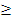 высокорезультативная85% <Rисп 95%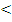 среднерезультативнаяRисп≤ 85%низкорезультативнаяЗначение индекса эффективности        исполнения ВЦП (Еисп)Эффективность исполнения             ВЦПЕисп≥ 100%высокоэффективная90% <Еисп< 100%среднеэффективнаяЕисп ≤ 90%низкоэффективнаяЗначение показателя результативности исполнения программы (Rисп)Результативность исполнения программыRисп 95%высокорезультативная85% <Rисп 95%среднерезультативнаяRисп≤ 85%низкорезультативнаяЗначение показателя эффективности исполнения ВЦП (Еисп)Эффективность исполнения ВЦПЕисп≥ 100%высокоэффективная90% <Еисп< 100%среднеэффективнаяЕисп ≤ 90%низкоэффективная№п/п Наименование целизадачи/мероприятия Объём финансирования, тыс.руб.Объём финансирования, тыс.руб.Объём финансирования, тыс.руб.Объём финансирования, тыс.руб.Объём финансирования, тыс.руб.Объём финансирования, тыс.руб.Объём финансирования, тыс.руб.Объём финансирования, тыс.руб.Объём финансирования, тыс.руб.Объём финансирования, тыс.руб.Объём финансирования, тыс.руб.Причины отклонений результатов мероприятий и объёмов финансирования от плана№п/п Наименование целизадачи/мероприятия всеговсегоФБ*ФБ*ОБ*ОБ*МБМБМБВИ* ВИ* Причины отклонений результатов мероприятий и объёмов финансирования от плана№п/п Наименование целизадачи/мероприятия планфактпланфактпланфактутверждённый в МЦП/ ВЦПутверждённыйрешением о бюджете муниципального района фактпланфактПричины отклонений результатов мероприятий и объёмов финансирования от плана12345678910111213141.Задача Задача Задача Задача Задача Задача Задача Задача Задача Задача Задача Задача Задача 1.2.Мероприятие1.3.……Итого по задаче 1:2.Задача Задача Задача Задача Задача Задача Задача Задача Задача Задача Задача Задача Задача 2.1Мероприятие2.2.……Итого по задаче 2:Всего по /ВЦПВсего по /ВЦПНаименование целевого показателяЕдиницаизмеренияЗначение целевого показателяЗначение целевого показателяЗначение целевого показателяНаименование целевого показателяЕдиницаизмерениябазовоеплановоефактическое12345Целевой показатель 1        Целевой показатель 2         Целевой показатель …         